 BARN HILL RESIDENTS' ASSOCIATION©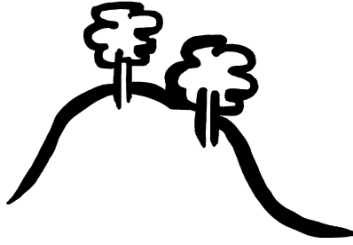                           NEWSLETTER          ESTABLISHED 1988                                                                                          Autumn  2016Dear Residents,I hope you all had a good summer when the sun eventually decided to shine on us!Traffic LightsAt our AGM in April, Brent Council's Transportation Department presented two options for change to the operation of the traffic lights at the junction of Bridge Road/Forty Avenue/Forty Lane and Barn Hill.After this meeting, BHRA consulted many of our residents regarding these proposals and it was decided that neither was acceptable.  This conclusion was fed back to the Council, who are now discussing their options with their traffic consultants, Atkins.Tottenham Hotspur Football ClubYou may have read in the Press that Wembley Stadium has agreed that Tottenham Hotspur Football Club may use Wembley Stadium while Tottenham's own ground is being re-developed. In the 2016/2017 season (August to May), Tottenham will play their Champion League games at Wembley and these will be classified as Event Days.Wembley Stadium's original planning agreement allows for 37 Event Days each year. There are currently 26 Event Days arranged for the Stadium this year, so the 3 games scheduled for Tottenham to play during the rest of 2016 will fall within that agreement.However, next season (2017/2018), Tottenham are holding all their home games at Wembley, which could total up to 28, depending on how far they progress in their cup competitions.  Obviously, as a result, the total number of games played in the Stadium  will exceed 37.  Therefore, once the 37 Event Days have been agreed the remaining matches will be limited to 50,800 spectators. The Council have confirmed to us that Event Day restrictions & controls will still apply.John Woods    Chairman *********************************Our local Councillor, Shafique Choudhary, can be contacted on 07962 356570 or by e-mail cllr.shafique.choudhary@brent.gov.uk. Cllr Choudhary was instrumental in arranging for both Grendon Gdns & The Crossways to be resurfaced. He is currently trying to arrange for Alverstone Road to be resurfaced.**************************If you have forgotten to pay your membership for 2016/17 please contact the Secretary on secretary@bhra.co.ukWembley Stadium Event CalendarSaturday 10th September          Wednesday 14th September            Sunday 2nd October                                 Saturday 8th October                  Sunday 30th October             Wednesday 2nd NovemberSaturday 5th November              Friday 11th November            Wednesday 7th DecemberCAUTION: If you receive an unsolicited approach from roofers, builders or tree surgeons, beware!  Do not make any commitment to use their services without asking them to introduce you to at least two people who can vouch for the quality of their work. A couple of residents have recently reported that they have had very bad experiences with traders carrying out sub-standard work and that it had cost them a lot of money to put things right.If you are looking to have work done and need help in finding a reliable contractor,  please email  chairman@bhra.co.uk and we will do our best to assist.HMO'S: Residents are concerned about Houses in Multiple Occupation (HMO's), and regularly report these to us & the Council. Brent Council. An HMO with 6 people in it now requires a Licence from Brent Council. If there are more than 6 people living in an HMO, it requires Planning Permission from the Council. Brent now has a dedicated team who will follow up reports, & can be contacted on by email on prslicensing@brent.gov.uk or phone 020 8937 2384/5.BARN HILL SAFER NEIGHBOURHOOD POLICE:We have a new officer for the Barn Hill Ward, Scott Elliott. His contact details are as follows: Mobile:   	07920 233 755        Landline:   020 8721 2966HAIRDRESSER:  If you need someone for a home visit, contact Francine on 07732 335829.**********************************We are grateful to Mr S Chowdhury, who is a Chartered Accountant & Tax Consultant, for sponsoring this Newsletter. If you would like to use any of hisservices please contact him on 020 8933 5058.*******************************************************************************************************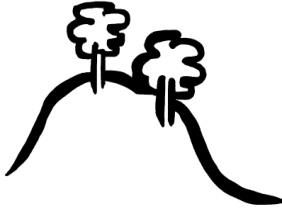 BARN HILL RESIDENTS   NEWSLETTERPhone:   07503 664973     E-mail:   chairman@bhra.co.uk                   secretary@bhra.co.uk    Mailbox: Brent Newsagents     Grand Parade   WWW.BHRA.CO.UK                         PARTY WALL AGREEMENTS:   If a neighbour is proposing to build an extension next to your home, it is advisable to arrange for a Party Wall Agreement to be put in place. The person who is carrying out the works is required by law to pay for this.Please contact us for more information.BUILDINGS IN BACK GARDENS:  If you are concerned, please let us know the address of the building in question.BONFIRES:  Barn Hill is a smoke-free zone, so please refrain from lighting bonfires.  